Harmonogram realizacji projektu edukacyjnego: „Procenty w sklepie, w banku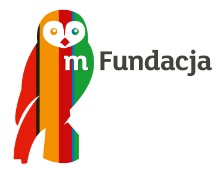 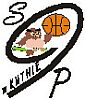  i w domu”, realizowanego w ramach Programu „mPotęga” dofinansowanego przez  Fundację mBanku w partnerstwie z Fundacją Dobra Sieć.Uczniowie, którzy będą najbardziej aktywni w projekcie lub wykonają bardzo ciekawe prace, mają szanse na zdobycie ciekawych nagród rzeczowych!